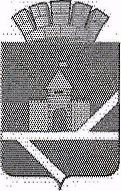 ПОСТАНОВЛЕНИЕ
АДМИНИСТРАЦИИ ПЫШМИНСКОГО ГОРОДСКОГО ОКРУГА__________________________________________________________________от 10.07.2020                               № 423                                  пгт.ПышмаОб утверждении средней рыночной стоимости одного квадратного метра общей площади жилого помещения для обеспечения жильем отдельных категорий граждан на территории Пышминского городского округа на III квартал 2020 годаВ соответствии с Законом Свердловской области от 22 июля 2005 года №96 – ОЗ «О признании граждан малоимущими в целях предоставления им по договорам социального найма жилых помещений муниципального жилого фонда на территории Свердловской области», руководствуясь приказом Министерства строительства и жилищно-коммунального хозяйства Российской Федерации от 29.06.2020 № 351/пр «О нормативе стоимости одного квадратного метра площади жилого помещения по Российской Федерации на второе полугодие 2020 года и показателях средней рыночной стоимости одного квадратного метра общей площади жилого помещения по субъектам Российской Федерации на III квартал 2020 года», приказом Министерства строительства и развития инфраструктуры Свердловской области от 27.11.2015 № 470-П «Об утверждении методологических рекомендаций для органов местного самоуправления муниципальных образований, расположенных на территории Свердловской области, по определению средней рыночной стоимости одного квадратного метра общей площади жилых помещений для обеспечения жильем отдельных категорий граждан» с изменениями, внесенными приказом Министерства строительства и развития инфраструктуры Свердловской области от 23.05.2016 № 331-П «О внесении изменений в приказ Министерства строительства и развития инфраструктуры Свердловской области от 27.11.2015 № 470-П «Об утверждении методологических рекомендаций для органов местного самоуправления муниципальных образований, расположенных на территории Свердловской области, по определению средней рыночной стоимости одного квадратного метра общей площади жилых помещений для обеспечения жильем отдельных категорий граждан»ПОСТАНОВЛЯЮ:Утвердить среднюю рыночную стоимость одного квадратного метра общей площади жилого помещения на первичном рынке жилья для обеспечения жильем отдельных категорий граждан на территории Пышминского городского округа на III квартал 2020 года в размере 46 266 (сорок шесть тысяч двести шестьдесят шесть) рублей.Настоящее постановление опубликовать в газете «Пышминские вести» и на официальном сайте Пышминского городского округа (www.пышминский-го.рф). Контроль за выполнением настоящего постановления возложить на заместителя главы администрации Пышминского городского округа по жилищно-коммунальному хозяйству А.А. Обоскалова.Глава Пышминского городского округа                                                           В.В. Соколов 